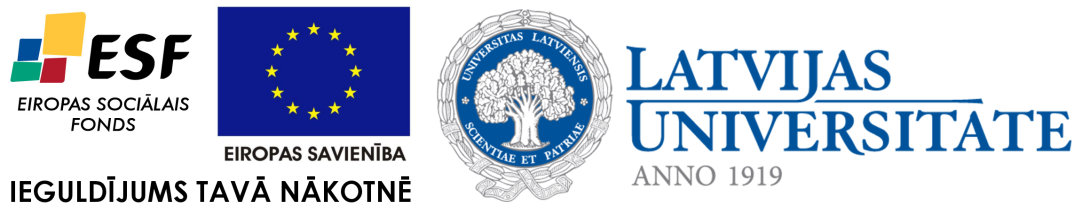 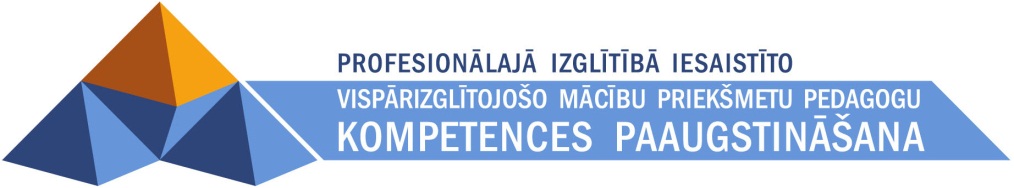 Maija BurimaAGRĪNAIS MODERNISMSMateriāls izstrādāts 
ESF Darbības programmas 2007. - 2013.gadam „Cilvēkresursi un nodarbinātība” 
prioritātes 1.2. „Izglītība un prasmes”
pasākuma 1.2.1.„Profesionālās izglītības un vispārējo prasmju attīstība” 
aktivitātes 1.2.1.2. „Vispārējo zināšanu un prasmju uzlabošana” 
apakšaktivitātes 1.2.1.1.2. „Profesionālajā izglītībā iesaistīto pedagogu 
kompetences paaugstināšana” 
Latvijas Universitātes realizētā projekta 
„Profesionālajā izglītībā iesaistīto vispārizglītojošo mācību priekšmetu pedagogu 
kompetences paaugstināšana” 
(Vienošanās Nr.2009/0274/1DP/1.2.1.1.2/09/IPIA/VIAA/003, 
LU reģistrācijas Nr.ESS2009/88) īstenošanai.Rīga 2011 AGRĪNAIS MODERNISMS
Agrīnā modernisma posms ir modernisma estētikas formēšanās stadija, kurā vērojams liels iepriekšējo kultūras tipu (romantisma, reālisma) iespaids. Literatūras procesos laikā starp viena kultūras tipa norietu un nākamā pieteikumu un dominējošā statusa iegūšanu veidojas pārejas posmi – periodi, kad vēl jūtama spēcīga iepriekšējā kultūras tipa estētikas rezonanse, bet līdztekus kā polemika iezīmējas novatoriski filozofiski estētiskie uzstādījumi jeb jauna pasaules izjūta un uztvere un tiem pakārtota poētika. Virzībā no reālisma uz modernismu noformējas vai modernisma kultūras tipa ietvaros turpmākās attīstības aizmetņus veido vairāki literārie virzieni – specifisku poētisko iezīmju reģistri (kodeksi), kas izsaka gan iepriekšējā kultūras tipa evolūciju, gan arī ģenerē modernisma tipam tuvinātu saturu. Pārejas formas, piemēram, dekadence, dažādās satura un formas proporcijās akumulē iepriekšējo kultūras tipu iezīmes, bet vienlaikus ir piesātinātas ar jaunu estētiku, ko literatūrā atbalsoja jūgendstila un impresionisma  izpausmes mākslā. Neoromantisma kā pārejas virziena izpratne 20. gadsimta sākuma kultūrsituācijā atvasināta no romantisma kultūras tipa izpausmēm 19. gadsimta Rietumeiropas tradīcijā. Agrīnā un nacionālā romantisma izteiksmes pārņemšana bagātina 20. gadsimta sākuma latviešu literāro ainavu ar nacionālajā folklorā sakņotu tēlu, motīvu, atsevišķu telplaika struktūru klātbūtni. Vēlīnā romantisma pasaules izjūta saaužas ar tobrīd latviešu literatūrā aktuālajiem indivīda un sabiedrības attiecību jautājumu risinājumiem, indivīda pašizziņas tēlojumiem. Eiropas vēlīnā romantisma problemātika 20. gadsimta sākuma latviešu literatūrā aktualizē tādas struktūras kā „personāžu ideālistu”, kas parasti neprot vai nevēlas sasaistīt savus sapņus ar realitāti, dažādi interpretētiem motīviem par ilgām pēc indivīda radošās brīvības, centieniem pacelties pāri savam laikam un ierobežojošai, profānai telpai. Būtiska romantisma kultūras tipa nobriedināta ideja ir radošas personības reprezentācija kā pravieša, pareģa vai ģēnija kults. Rietumeiropas 19. gadsimta 80. gadu neoromantisms smeļ impulsus no romantisma tēzes par divu pretpolu sastatījumu un, tāpat kā romantisma literatūra, joprojām sakņojas polaritāšu atveidē – pretstatīts labais un ļaunais, racionālais un intuitīvais. Rakstnieka uzmanības lokā nokļūst romantisma estētikai atbilstoši intonētas racionālās pasaules reālijas (cilvēki, notikumi). Neoromantisms tiecas arī pēc bagātīgiem atributīviem komponentiem, piemēram, eksotiskuma motīviem izteiksmē, tas nereti tiek projicēts uz piedzīvojumu sižetiem. Latviešu agrīnā modernisma literatūrā neoromantisms kā Eiropas romantisma un neoromantisma tradīcijas turpinājums saaužas vienotā veselumā un pārklājas ar Eiropas modernisma izpratni.Agrīnā modernisma posms dažādās Eiropas kultūrās aizsākas 19. gadsimta beigās, bet Latvijas kultūrtelpā dažas desmitgades vēlāk – 20. gadsimta sākumā. Tā robežu iezīmē konkrēti literatūrvēsturiskie notikumi (grāmatas, periodiskie izdevumi, manifesti), taču faktiski modernisma izteiksme tiek briedināta pakāpeniski, veidojot uz indivīdu centrētu pasaules uztveri. Latviešu literatūrā agrīnā modernisma būtiska iezīme ir Eiropas rakstniecībā iepazīto agrīno modernisma paraugu apguve, uztverot tos kā kultūras un literatūras paraugus. Rietumu rakstnieku pieredze latviešu rakstnieku literārajās izpausmēs tiek papildināta ar latviešu nacionālajiem kultūrkodiem – latviešu kultūras (mitoloģijas, folkloras, literatūras) tēliem un motīviem. Attiecinot agrīnā modernisma situāciju uz Baltijas reģionu, vērojams, ka latviešu literatūras virzībai līdzīgi agrīnā modernisma procesi vērojami arī igauņu literatūrā. To veicināja latviešu un igauņu līdzīgie sociālās un ekonomiskās dzīves apstākļi luteriskajā vācu izglītības un kultūras ietekmes telpā, turklāt liela Igaunijas daļa bija administratīvi piederīga Vidzemes guberņai . Savukārt Lietuvā literārās komunikācijas procesi ar Eiropu drukas aizlieguma dēļ, kas tika atcelts tikai 1904. gadā, risinājās ar lielāku laika nobīdi un tiem bija mazāk krustpunktu ar latviešu agrīno modernismu.Gan Rietumeiropas un Ziemeļeiropas, gan arī Baltijas literāro un kultūras procesu aptur un saturiskā ziņā radikāli ietekmē Pirmais pasaules karš. Tas ievelk noteiktu hronoloģisku robežu agrīnā modernisma posma attīstībā un noslēdz uz dekoratīvā estētisma kultu, izaicināšanas stratēģiju un specifiskas formas meklējumiem tendētās modernistu izpausmes. 